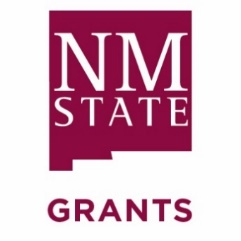 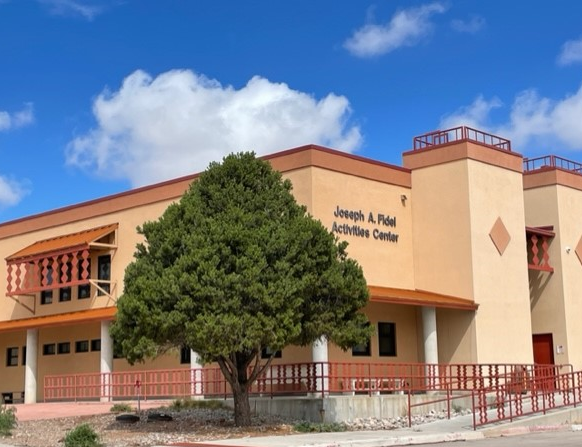 Spring 2024 Calendar(Dates are subject to administrative change as necessary) Full-TermJan 17-May 108 Week I (MS1)Jan 17-Mar 108 Week II(MS2)Mar 18-May 10New Student Orientation   * Mandatory *January 12, 10:00am – 1:00pmCall (505) 287-6678 to sign upNew Student Orientation   * Mandatory *January 12, 10:00am – 1:00pmCall (505) 287-6678 to sign upNew Student Orientation   * Mandatory *January 12, 10:00am – 1:00pmCall (505) 287-6678 to sign upNew Student Orientation   * Mandatory *January 12, 10:00am – 1:00pmCall (505) 287-6678 to sign upDisenrollment (Financial)January 8January 8January 8Martin Luther King, Jr. Holiday (Campus Closed)January 15January 15January 15Classes BeginJanuary 17January 17March 18Late Registration - A late fee of $25 will be assessed beginning:  January 18Late Registration - A late fee of $25 will be assessed beginning:  January 18Late Registration - A late fee of $25 will be assessed beginning:  January 18Late Registration - A late fee of $25 will be assessed beginning:  January 18Last Day to Add a Course without instructor’s permissionJanuary 18January 18March 19Last Day to Add a Course (Instructors Permission Required)January 26January 22March 21Degree Application DueJanuary 26January 26January 26Last Day to Drop a Course without a “W” (Census Date)*If a course is dropped before census date, course will be removed from class schedule.  Students may drop themselves from courses through census date.  After that, student must meet with an Academic Advisor.February 2January 26March 27Certificate Application DeadlineMarch 1March 1March 1Late Degree Application Deadline March 1March 1March 1Spring Break March 11-15March 11-15March 11-15Last Day to Drop a Course with a “W”*A grade of “W” is assigned to all courses for which a student officially withdraws from after census date. (no refund)March 21February 14April 17Spring Holiday (Campus Closed)March 29March 29March 29Last Day to Withdraw from the University (by 4:59pm)Students who do not officially withdraw from a course or from the University and fail to attend classes may receive failing grades and will be liable for all tuition and fees.  Students may be required to repay a portion or all financial aid received (no refund)May 3March 4May 3Final Exam WeekMay 6-10March 7-8May 9-10Last Day of ClassesMay 10March 10May 10Faculty Final Grades Due by 5:00pmMay 14May 14May 14Final Grades Available to StudentsMay 15May 15May 15CommencementMay 10May 10May 10Course Section (SEC):G01-19 Traditional In-person classG70-79 Online w/synchronous zoom meetings;  100% online or online w/in-person class sessionBuilding Codes:GRGQ – Walter K. Martinez HallGRLB –  Lucy Belle Ma HallGRGN – Frank McClure BuildingGRGM – Joseph Fidel Activities CenterDay:M-Monday                           R-ThursdayT-Tuesday                           F-FridayW-WednesdayPart of Term (POT):MS1 – First 8-week sessionMS2 – Second 8-week sessionSC –   Short CourseACCT-ACCOUNTINGACCT-ACCOUNTINGACCT-ACCOUNTINGACCT-ACCOUNTINGACCT-ACCOUNTINGACCT-ACCOUNTINGCRNCRSSECPOTCRTITLETITLETIMEDAYPLACEINSTRUCTOR47027ACCT 2110G013PRINCIPLES OF ACCT IPRINCIPLES OF ACCT I1430-1545MWGRGQ 103Naeim Dian47026ACCT 2110G703PRINCIPLES OF ACCT IPRINCIPLES OF ACCT I100% ONLINEONLINENaeim Dian42040ACCT 2120G703PRINCIPLES OF ACCT IIPRINCIPLES OF ACCT II100% ONLINEONLINENaeim DianAHS-ALLIED HEALTH SCIENCEAHS-ALLIED HEALTH SCIENCEAHS-ALLIED HEALTH SCIENCEAHS-ALLIED HEALTH SCIENCEAHS-ALLIED HEALTH SCIENCEAHS-ALLIED HEALTH SCIENCEAHS-ALLIED HEALTH SCIENCEAHS-ALLIED HEALTH SCIENCEAHS-ALLIED HEALTH SCIENCEAHS-ALLIED HEALTH SCIENCEAHS-ALLIED HEALTH SCIENCECRNCRSSECPOTCRTITLETITLETIMEDAYPLACEINSTRUCTOR28715AHS 120G703MEDICAL TERMINOLOGYMEDICAL TERMINOLOGY 100% ONLINEONLINEMartha Gregory28716AHS 153G704INTRO ANTMY/PHYSLGY IINTRO ANTMY/PHYSLGY I 100% ONLINEONLINENeal GallagherANTH-ANTHROPOLOGYANTH-ANTHROPOLOGYANTH-ANTHROPOLOGYANTH-ANTHROPOLOGYANTH-ANTHROPOLOGYANTH-ANTHROPOLOGYANTH-ANTHROPOLOGYANTH-ANTHROPOLOGYANTH-ANTHROPOLOGYANTH-ANTHROPOLOGYANTH-ANTHROPOLOGYCRNCRSSECPOTCRTITLETITLETIMEDAYPLACEINSTRUCTOR46155ANTH 1115GG703INTRO TO ANTHROINTRO TO ANTHRO 100% ONLINEONLINEKristin WinfreyARTH-ART HISTORYARTH-ART HISTORYARTH-ART HISTORYARTH-ART HISTORYARTH-ART HISTORYARTH-ART HISTORYARTH-ART HISTORYARTH-ART HISTORYARTH-ART HISTORYARTH-ART HISTORYARTH-ART HISTORYCRNCRSSECPOTCRTITLETITLETIMEDAYPLACEINSTRUCTOR32745ARTH 1115GG703ORIENTATION IN ARTORIENTATION IN ART 100% ONLINEONLINEAlfred Romero42194ARTH 1115GG71MS23ORIENTATION IN ARTORIENTATION IN ART 100% ONLINEONLINEAlfred RomeroARTS-ARTARTS-ARTARTS-ARTARTS-ARTARTS-ARTARTS-ARTARTS-ARTARTS-ARTARTS-ARTARTS-ARTARTS-ARTCRNCRSSECPOTCRTITLETITLETIMEDAYPLACEINSTRUCTOR44115ARTS 1610G013DRAWING IDRAWING I1730-2000MWGRGN 306Alfred Romero44116ARTS 1630G013PAINTING IPAINTING I1730-2000MWGRGN 306Alfred Romero30647ARTS 1810G013JEWLRY & SM MTL CONST IJEWLRY & SM MTL CONST I1900-2045TRGRGQ 051Robert Estevan44117ARTS 2610G013DRAWING IIDRAWING II1730-2000MWGRGN 306Alfred Romero44118ARTS 2996G013SPECIAL TOPICS: JEWELRY & SM METAL CONST. IISPECIAL TOPICS: JEWELRY & SM METAL CONST. II0900-1345FGRGQ 051Robert EstevanASTR-ASTRONOMYASTR-ASTRONOMYASTR-ASTRONOMYASTR-ASTRONOMYASTR-ASTRONOMYASTR-ASTRONOMYASTR-ASTRONOMYASTR-ASTRONOMYASTR-ASTRONOMYASTR-ASTRONOMYASTR-ASTRONOMYCRNCRSSECPOTCRTITLETITLETIMEDAYPLACEINSTRUCTOR47030ASTR 1115GG704INTRO ASTROINTRO ASTRO 100% ONLINEONLINEA. Vanden Heuvel47031ASTR 1115GG71MS24INTRO ASTRO INTRO ASTRO  100% ONLINEONLINEA. Vanden HeuvelAUTO-AUTOMOTIVE TECHNOLOGYAUTO-AUTOMOTIVE TECHNOLOGYAUTO-AUTOMOTIVE TECHNOLOGYAUTO-AUTOMOTIVE TECHNOLOGYAUTO-AUTOMOTIVE TECHNOLOGYAUTO-AUTOMOTIVE TECHNOLOGYAUTO-AUTOMOTIVE TECHNOLOGYAUTO-AUTOMOTIVE TECHNOLOGYAUTO-AUTOMOTIVE TECHNOLOGYAUTO-AUTOMOTIVE TECHNOLOGYAUTO-AUTOMOTIVE TECHNOLOGYCRNCRSSECPOTCRTITLETITLETIMEDAYPLACEINSTRUCTOR29041AUTO 117G015ELT ANLYS TUNE-UP GAS ENELT ANLYS TUNE-UP GAS EN1300-1630MWGRGQ 052Eric Oskey38817AUTO 120G014ELECTRICAL SYSTEMSELECTRICAL SYSTEMS1300-1630TRGRGQ 052Eric Oskey38818AUTO 127G014BASIC AUTO TRANSMISNBASIC AUTO TRANSMISN0800-1150MWGRGQ 052Eric Oskey35008AUTO 137G014FUEL SYSTM/EMSN CNTRLSFUEL SYSTM/EMSN CNTRLS0800-1150TRGRGQ 052Eric Oskey40562AUTO 295G012SP TOP-BASIC AUTO MAINTSP TOP-BASIC AUTO MAINT0800-0940FGRGQ 052Eric OskeyBCIS-BUSINESS COMPUTER SYSTEMSBCIS-BUSINESS COMPUTER SYSTEMSBCIS-BUSINESS COMPUTER SYSTEMSBCIS-BUSINESS COMPUTER SYSTEMSBCIS-BUSINESS COMPUTER SYSTEMSBCIS-BUSINESS COMPUTER SYSTEMSBCIS-BUSINESS COMPUTER SYSTEMSBCIS-BUSINESS COMPUTER SYSTEMSBCIS-BUSINESS COMPUTER SYSTEMSBCIS-BUSINESS COMPUTER SYSTEMSBCIS-BUSINESS COMPUTER SYSTEMSCRNCRSSECPOTCRTITLETITLETIMEDAYPLACEINSTRUCTOR46130BCIS 1110G703INTRO TO INFO SYSTEMSINTRO TO INFO SYSTEMS 100% ONLINEONLINENaeim DianBCT-BUILDING CONSTRUCTION TECHBCT-BUILDING CONSTRUCTION TECHBCT-BUILDING CONSTRUCTION TECHBCT-BUILDING CONSTRUCTION TECHBCT-BUILDING CONSTRUCTION TECHBCT-BUILDING CONSTRUCTION TECHBCT-BUILDING CONSTRUCTION TECHBCT-BUILDING CONSTRUCTION TECHBCT-BUILDING CONSTRUCTION TECHBCT-BUILDING CONSTRUCTION TECHBCT-BUILDING CONSTRUCTION TECHCRNCRSSECPOTCRTITLETITLETIMEDAYPLACEINSTRUCTOR44032BCT 105G013WOODWORKING SKILLS IIWOODWORKING SKILLS II0900-1130TRGRGN 302Earl Prewett44774BCT 206G013ADVANCE CABINET MKNGADVANCE CABINET MKNG0900-1130TRGRGN 302Earl Prewett46127BCT 223G013RESIDENTIAL WIRING IIRESIDENTIAL WIRING II1700-1905MWGRGQ 050 TBA44035BCT 255G013FURNITURE MAKINGFURNITURE MAKING0900-1130SGRGN 302Earl PrewettBIOL-BIOLOGYBIOL-BIOLOGYBIOL-BIOLOGYBIOL-BIOLOGYBIOL-BIOLOGYBIOL-BIOLOGYBIOL-BIOLOGYBIOL-BIOLOGYBIOL-BIOLOGYBIOL-BIOLOGYBIOL-BIOLOGYCRNCRSSECPOTCRTITLETITLETIMEDAYPLACEINSTRUCTOR44137BIOL 1120GG703HUMAN BIOLOGYHUMAN BIOLOGY 100% ONLINEONLINE TBA44138BIOL 1120LG701HUMAN BIOLOGY LABHUMAN BIOLOGY LAB 100% ONLINEONLINE TBA28901BIOL 2225G704HUMAN ANATOMY & PHYS II                     Lecture is ONLINE, Lab meets in-personHUMAN ANATOMY & PHYS II                     Lecture is ONLINE, Lab meets in-person-ONLINE TBA28901BIOL 2225G704HUMAN ANATOMY & PHYS II                     Lecture is ONLINE, Lab meets in-personHUMAN ANATOMY & PHYS II                     Lecture is ONLINE, Lab meets in-person1000-1230WGRGQ 110 TBA28898BIOL 2310G703MICROBIOLOGYMICROBIOLOGY 100% ONLINEONLINE TBA28899BIOL 2310LG011MICROBIOLOGY LABMICROBIOLOGY LAB1000-1115TRGRGQ 110 TBABLAW-BUSINESS LAWBLAW-BUSINESS LAWBLAW-BUSINESS LAWBLAW-BUSINESS LAWBLAW-BUSINESS LAWBLAW-BUSINESS LAWBLAW-BUSINESS LAWBLAW-BUSINESS LAWBLAW-BUSINESS LAWBLAW-BUSINESS LAWBLAW-BUSINESS LAWCRNCRSSECPOTCRTITLETITLETIMEDAYPLACEINSTRUCTOR46131BLAW 2110G703BUSINESS LAW I BUSINESS LAW I  100% ONLINEONLINEAustin MegliBLED-BILINGUAL EDUCATIONBLED-BILINGUAL EDUCATIONBLED-BILINGUAL EDUCATIONBLED-BILINGUAL EDUCATIONBLED-BILINGUAL EDUCATIONBLED-BILINGUAL EDUCATIONBLED-BILINGUAL EDUCATIONBLED-BILINGUAL EDUCATIONBLED-BILINGUAL EDUCATIONBLED-BILINGUAL EDUCATIONBLED-BILINGUAL EDUCATIONCRNCRSSECPOTCRTITLETITLETIMEDAYPLACEINSTRUCTOR41993BLED 1110G703INTRO BIL ED/ESLINTRO BIL ED/ESL 100% ONLINEONLINECristina Vega34915BLED 2110G703BILINGUAL METHODSBILINGUAL METHODS 100% ONLINEONLINECristina VegaBMGT-BUSINESS MANAGEMENTBMGT-BUSINESS MANAGEMENTBMGT-BUSINESS MANAGEMENTBMGT-BUSINESS MANAGEMENTBMGT-BUSINESS MANAGEMENTBMGT-BUSINESS MANAGEMENTBMGT-BUSINESS MANAGEMENTBMGT-BUSINESS MANAGEMENTBMGT-BUSINESS MANAGEMENTBMGT-BUSINESS MANAGEMENTBMGT-BUSINESS MANAGEMENTCRNCRSSECPOTCRTITLETITLETIMEDAYPLACEINSTRUCTOR44062BMGT 126G703RETAIL MANAGEMENTRETAIL MANAGEMENT 100% ONLINEONLINEJermane Gnodle44061BMGT 136G703BUSINESS FORECASTBUSINESS FORECAST 100% ONLINEONLINEJermane GnodleBUSA-BUSINESS ADMINISTRATIONBUSA-BUSINESS ADMINISTRATIONBUSA-BUSINESS ADMINISTRATIONBUSA-BUSINESS ADMINISTRATIONBUSA-BUSINESS ADMINISTRATIONBUSA-BUSINESS ADMINISTRATIONBUSA-BUSINESS ADMINISTRATIONBUSA-BUSINESS ADMINISTRATIONBUSA-BUSINESS ADMINISTRATIONBUSA-BUSINESS ADMINISTRATIONBUSA-BUSINESS ADMINISTRATIONCRNCRSSECPOTCRTITLETITLETIMEDAYPLACEINSTRUCTOR46132BUSA 1110G703INTRO TO BUSINESS INTRO TO BUSINESS  100% ONLINEONLINENaeim Dian46133BUSA 2230GG703HUMAN RELATIONS IN BUSHUMAN RELATIONS IN BUS 100% ONLINEONLINEJermane GnodleCCDE-DEVELOPMENTAL ENGLISHCCDE-DEVELOPMENTAL ENGLISHCCDE-DEVELOPMENTAL ENGLISHCCDE-DEVELOPMENTAL ENGLISHCCDE-DEVELOPMENTAL ENGLISHCCDE-DEVELOPMENTAL ENGLISHCCDE-DEVELOPMENTAL ENGLISHCCDE-DEVELOPMENTAL ENGLISHCCDE-DEVELOPMENTAL ENGLISHCCDE-DEVELOPMENTAL ENGLISHCCDE-DEVELOPMENTAL ENGLISHCRNCRSSECPOTCRTITLETITLETIMEDAYPLACEINSTRUCTOR42046CCDE 110 NG704GENERAL COMPOSITION                             In-person class meeting as listed on scheduleGENERAL COMPOSITION                             In-person class meeting as listed on schedule-ONLINEAlfred Romero42046CCDE 110 NG704GENERAL COMPOSITION                             In-person class meeting as listed on scheduleGENERAL COMPOSITION                             In-person class meeting as listed on schedule1730-2000TGRLB 113Alfred Romero44132CCDE 110 NG714GENERAL COMPOSITION                               Required ZOOM meetings as listed on schedule             GENERAL COMPOSITION                               Required ZOOM meetings as listed on schedule             -ONLINEAlfred Romero44132CCDE 110 NG714GENERAL COMPOSITION                               Required ZOOM meetings as listed on schedule             GENERAL COMPOSITION                               Required ZOOM meetings as listed on schedule             1000-1140TRONLINEAlfred RomeroCCDM-DEVELOPMENTAL MATHEMATICSCCDM-DEVELOPMENTAL MATHEMATICSCCDM-DEVELOPMENTAL MATHEMATICSCCDM-DEVELOPMENTAL MATHEMATICSCCDM-DEVELOPMENTAL MATHEMATICSCCDM-DEVELOPMENTAL MATHEMATICSCCDM-DEVELOPMENTAL MATHEMATICSCCDM-DEVELOPMENTAL MATHEMATICSCCDM-DEVELOPMENTAL MATHEMATICSCCDM-DEVELOPMENTAL MATHEMATICSCCDM-DEVELOPMENTAL MATHEMATICSCRNCRSSECPOTCRTITLETITLETIMEDAYPLACEINSTRUCTOR44108CCDM 103 NG704PREALGEBRA                                   Not Dual Credit EligiblePREALGEBRA                                   Not Dual Credit Eligible 100% ONLINEONLINEImelda Leopando47004CCDM 114 NG014ALGEBRA SKILLS                              Not Dual Credit EligibleALGEBRA SKILLS                              Not Dual Credit Eligible1300-1510MWGRGQ 107Janet Prewett44104CCDM 114 NG704ALGEBRA SKILLS                              Not Dual Credit EligibleALGEBRA SKILLS                              Not Dual Credit Eligible 100% ONLINEONLINESamuel Gilmore44103CCDM 114 NG714ALGEBRA SKILLS                              Not Dual Credit EligibleALGEBRA SKILLS                              Not Dual Credit Eligible 100% ONLINEONLINEGabriel LeopandoCEPY-COUNSELING & ED. PSYCEPY-COUNSELING & ED. PSYCEPY-COUNSELING & ED. PSYCEPY-COUNSELING & ED. PSYCEPY-COUNSELING & ED. PSYCEPY-COUNSELING & ED. PSYCEPY-COUNSELING & ED. PSYCEPY-COUNSELING & ED. PSYCEPY-COUNSELING & ED. PSYCEPY-COUNSELING & ED. PSYCEPY-COUNSELING & ED. PSYCRNCRSSECPOTCRTITLETITLETIMEDAYPLACEINSTRUCTOR33249CEPY 1120GG703HUMAN GROWTH & BEHAVHUMAN GROWTH & BEHAV 100% ONLINEONLINEKathleen O'Connor43952CEPY 1120GG713HUMAN GROWTH & BEHAVHUMAN GROWTH & BEHAV 100% ONLINEONLINENicholas Armenti34064CEPY 2110G70MS13LEARNING IN THE CLASSRMLEARNING IN THE CLASSRM 100% ONLINEONLINECristina Vega46126CEPY 2120G70MS13THE PRESCHOOL CHILDTHE PRESCHOOL CHILD 100% ONLINEONLINEKathleen O'Connor47038CEPY 2130G703ADOLESCENCE-SCHOOL SETNG ADOLESCENCE-SCHOOL SETNG  100% ONLINEONLINENicholas Armenti47039CEPY 2140G013EXPLOR COUNSEL & COMM PSY EXPLOR COUNSEL & COMM PSY 1315-1430MWGRLB 113Kathleen O'ConnorCHEM-CHEMISTRYCHEM-CHEMISTRYCHEM-CHEMISTRYCHEM-CHEMISTRYCHEM-CHEMISTRYCHEM-CHEMISTRYCHEM-CHEMISTRYCHEM-CHEMISTRYCHEM-CHEMISTRYCHEM-CHEMISTRYCHEM-CHEMISTRYCRNCRSSECPOTCRTITLETITLETIMEDAYPLACEINSTRUCTOR44139CHEM 1120GG014INTRO CHEM LEC+LAB (NON-MAJOR)INTRO CHEM LEC+LAB (NON-MAJOR)1300-1530FGRGQ 110Samuel Gilmore44139CHEM 1120GG014INTRO CHEM LEC+LAB (NON-MAJOR)INTRO CHEM LEC+LAB (NON-MAJOR)1300-1415MWGRGQ 110Samuel Gilmore28903CHEM 1120GG704INTRO CHEM LEC+LAB (NON-MAJOR)INTRO CHEM LEC+LAB (NON-MAJOR) 100% ONLINEONLINESamuel Gilmore44140CHEM 1123G01MS11PRINCPLS SUPP INSTR IIIPRINCPLS SUPP INSTR III1100-1150MWGRGQ 111Samuel Gilmore44141CHEM 1123G02MS21PRINCPLS SUPP INSTR IIIPRINCPLS SUPP INSTR III1100-1150MWGRGQ 111Samuel GilmoreCJUS-CRIMINAL JUSTICECJUS-CRIMINAL JUSTICECJUS-CRIMINAL JUSTICECJUS-CRIMINAL JUSTICECJUS-CRIMINAL JUSTICECJUS-CRIMINAL JUSTICECJUS-CRIMINAL JUSTICECJUS-CRIMINAL JUSTICECJUS-CRIMINAL JUSTICECJUS-CRIMINAL JUSTICECJUS-CRIMINAL JUSTICECRNCRSSECPOTCRTITLETITLETIMEDAYPLACEINSTRUCTOR22720CJUS 1110GG703INTRO TO CRIMINAL JUSTINTRO TO CRIMINAL JUST 100% ONLINEONLINEMegan Stoneking36695CJUS 1110GG713INTRO TO CRIMINAL JUSTINTRO TO CRIMINAL JUST 100% ONLINEONLINEMegan Stoneking44114CJUS 1120G703CRIMINAL LAWCRIMINAL LAW 100% ONLINEONLINEMegan Stoneking44113CJUS 2120G703CRIMINAL COURTS & PROCCRIMINAL COURTS & PROC 100% ONLINEONLINEMegan Stoneking33933CJUS 2150G703CORRECTIONS SYSTEMCORRECTIONS SYSTEM 100% ONLINEONLINEMegan StonekingCOMM-COMMUNICATIONCOMM-COMMUNICATIONCOMM-COMMUNICATIONCOMM-COMMUNICATIONCOMM-COMMUNICATIONCOMM-COMMUNICATIONCOMM-COMMUNICATIONCOMM-COMMUNICATIONCOMM-COMMUNICATIONCOMM-COMMUNICATIONCOMM-COMMUNICATIONCRNCRSSECPOTCRTITLETITLETIMEDAYPLACEINSTRUCTOR32795COMM 1115GG703INTRO TO COMMINTRO TO COMM 100% ONLINEONLINEStephen Hocker47375COMM 1115GG713INTRO TO COMMINTRO TO COMM 100% ONLINEONLINEStephen Hocker40697COMM 1130GG013PUBLIC SPEAKINGPUBLIC SPEAKING1100-1215MWGRGQ 101Elizabeth HumphreysDRFT-DRAFTINGDRFT-DRAFTINGDRFT-DRAFTINGDRFT-DRAFTINGDRFT-DRAFTINGDRFT-DRAFTINGDRFT-DRAFTINGDRFT-DRAFTINGDRFT-DRAFTINGDRFT-DRAFTINGDRFT-DRAFTINGCRNCRSSECPOTCRTITLETITLETIMEDAYPLACEINSTRUCTOR46137DRFT 114G703INTRO SOLID MODELING                       Online with in-person class INTRO SOLID MODELING                       Online with in-person class 1800-1940WGRGQ 121Heather Wright46137DRFT 114G703INTRO SOLID MODELING                       Online with in-person class INTRO SOLID MODELING                       Online with in-person class -ONLINEHeather Wright44134DRFT 135G703ELECTRONICS DRAFTINGELECTRONICS DRAFTING 100% ONLINEONLINERichard Gutierrez44772DRFT 143G703CIVIL DRAFTING FUNDMTLCIVIL DRAFTING FUNDMTL 100% ONLINEONLINEHeather Wright44773DRFT 180G013RESIDENTIAL DRFTRESIDENTIAL DRFT1500-1640TRGRGQ 121Richard GutierrezECED-EARLY CHILDHOOD EDUCATIONECED-EARLY CHILDHOOD EDUCATIONECED-EARLY CHILDHOOD EDUCATIONECED-EARLY CHILDHOOD EDUCATIONECED-EARLY CHILDHOOD EDUCATIONECED-EARLY CHILDHOOD EDUCATIONECED-EARLY CHILDHOOD EDUCATIONECED-EARLY CHILDHOOD EDUCATIONECED-EARLY CHILDHOOD EDUCATIONECED-EARLY CHILDHOOD EDUCATIONECED-EARLY CHILDHOOD EDUCATIONCRNCRSSECPOTCRTITLETITLETIMEDAYPLACEINSTRUCTOR28868ECED 1110G703CHLD GRWTH DEVL & LEARNCHLD GRWTH DEVL & LEARN 100% ONLINEONLINEKristin Winfrey38775ECED 1115G70MS12HEALTH, SAFETY & NUTRITHEALTH, SAFETY & NUTRIT 100% ONLINEONLINEKristin Winfrey22027ECED 1120G70MS13GUIDING YOUNG CHILDRENGUIDING YOUNG CHILDREN 100% ONLINEONLINEJ'Lane Zamora22023ECED 1125G70MS23AST OF CHLDRN & EVAL OF PROGMSAST OF CHLDRN & EVAL OF PROGMS 100% ONLINEONLINEJennifer Leistikow38780ECED 1130G70MS23FAMILY & COMUNITY COLABFAMILY & COMUNITY COLAB 100% ONLINEONLINEJ'Lane Zamora32904ECED 2110G70MS12PROFESSIONALISMPROFESSIONALISM 100% ONLINEONLINEJ'Lane Zamora22018ECED 2115G703INTRO- LANG, LIT & READGINTRO- LANG, LIT & READG 100% ONLINEONLINEJennifer Leistikow38781ECED 2120G703CUR DEV:PLAY BRTH-4(P-K)                                ECED 2121 required co-reqCUR DEV:PLAY BRTH-4(P-K)                                ECED 2121 required co-req 100% ONLINEONLINEJennifer Leistikow38783ECED 2121G702CURR DEV:PLAY BRTH-4  (P-K) PRC                                 ECED 2120 required co-req; Director's permission requireCURR DEV:PLAY BRTH-4  (P-K) PRC                                 ECED 2120 required co-req; Director's permission require 100% ONLINEONLINEKathleen O'Connor31097ECED 2130G703CUR DEV & IMP:AGE 3-GR 3                                  ECED 2131 required co-reqCUR DEV & IMP:AGE 3-GR 3                                  ECED 2131 required co-req 100% ONLINEONLINEKristin Winfrey22016ECED 2131G702CURR DEV & IMP: AGE 3-GR 3 PRC                                 ECED 2130 required co-req; Director's permission required CURR DEV & IMP: AGE 3-GR 3 PRC                                 ECED 2130 required co-req; Director's permission required  100% ONLINEONLINEKathleen O'ConnorECON-ECONOMICSECON-ECONOMICSECON-ECONOMICSECON-ECONOMICSECON-ECONOMICSECON-ECONOMICSECON-ECONOMICSECON-ECONOMICSECON-ECONOMICSECON-ECONOMICSECON-ECONOMICSCRNCRSSECPOTCRTITLETITLETIMEDAYPLACEINSTRUCTOR42042ECON 2120GG703MICROECON PRINCIPLESMICROECON PRINCIPLES 100% ONLINEONLINEEdner BatailleEDLT-EDUCATIONAL TECHNOLOGYEDLT-EDUCATIONAL TECHNOLOGYEDLT-EDUCATIONAL TECHNOLOGYEDLT-EDUCATIONAL TECHNOLOGYEDLT-EDUCATIONAL TECHNOLOGYEDLT-EDUCATIONAL TECHNOLOGYEDLT-EDUCATIONAL TECHNOLOGYEDLT-EDUCATIONAL TECHNOLOGYEDLT-EDUCATIONAL TECHNOLOGYEDLT-EDUCATIONAL TECHNOLOGYEDLT-EDUCATIONAL TECHNOLOGYCRNCRSSECPOTCRTITLETITLETIMEDAYPLACEINSTRUCTOR42088EDLT 2110G703INTEGRATE TECH W/TEACHINTEGRATE TECH W/TEACH 100% ONLINEONLINEKathleen O'ConnorENGL-ENGLISHENGL-ENGLISHENGL-ENGLISHENGL-ENGLISHENGL-ENGLISHENGL-ENGLISHENGL-ENGLISHENGL-ENGLISHENGL-ENGLISHENGL-ENGLISHENGL-ENGLISHCRNCRSSECPOTCRTITLETITLETIMEDAYPLACEINSTRUCTOR44120ENGL 1110GG014COMPOSITION ICOMPOSITION I0900-1040TRGRGQ 101Joan Erben44121ENGL 1110GG714COMPOSITION ICOMPOSITION I 100% ONLINEONLINEElizabeth Humphreys47168ENGL 1110GG724COMPOSITION ICOMPOSITION I 100% ONLINEONLINEShannon Dickinson47034ENGL 2210GG713PROFESS & TECHNCL COMMPROFESS & TECHNCL COMM 100% ONLINEONLINEElizabeth Humphreys44123ENGL 2221GG013WRITING HUMANITIES & SOC SCIWRITING HUMANITIES & SOC SCI1100-1215TRGRGQ 101Joan Erben47162ENGL 2310GG013INTRO CREATIVE WRITING                 INTRO CREATIVE WRITING                 1715-1945MGRGQ 101 Joan ErbenENVS-ENVIRONMENTAL SCIENCEENVS-ENVIRONMENTAL SCIENCEENVS-ENVIRONMENTAL SCIENCEENVS-ENVIRONMENTAL SCIENCEENVS-ENVIRONMENTAL SCIENCEENVS-ENVIRONMENTAL SCIENCEENVS-ENVIRONMENTAL SCIENCEENVS-ENVIRONMENTAL SCIENCEENVS-ENVIRONMENTAL SCIENCEENVS-ENVIRONMENTAL SCIENCEENVS-ENVIRONMENTAL SCIENCECRNCRSSECPOTCRTITLETITLETIMEDAYPLACEINSTRUCTOR41980ENVS 1110GG704ENVIRONMENTAL SCI IENVIRONMENTAL SCI I 100% ONLINEONLINESharon WalshFDMA-FILM & DIGITAL MEDIAFDMA-FILM & DIGITAL MEDIAFDMA-FILM & DIGITAL MEDIAFDMA-FILM & DIGITAL MEDIAFDMA-FILM & DIGITAL MEDIAFDMA-FILM & DIGITAL MEDIAFDMA-FILM & DIGITAL MEDIAFDMA-FILM & DIGITAL MEDIAFDMA-FILM & DIGITAL MEDIAFDMA-FILM & DIGITAL MEDIAFDMA-FILM & DIGITAL MEDIACRNCRSSECPOTCRTITLETITLETIMEDAYPLACEINSTRUCTOR44822FDMA 1120G703DESKTOP PUBLISHINGDESKTOP PUBLISHING 100% ONLINEONLINERachanee Smoak44821FDMA 1210G013DIGITAL VIDEO PROD IDIGITAL VIDEO PROD I0900-1400SGRGN 304Michael Webb44058FDMA 1220G703INTRO TO DIG VIDEO EDITINTRO TO DIG VIDEO EDIT 100% ONLINEONLINEMichael Webb40379FDMA 1515G703INTRO TO DIG  IMG EDIT PSINTRO TO DIG  IMG EDIT PS 100% ONLINEONLINEHarlan Webb44057FDMA 1531G703EVOLUTION OF ELECT GAMESEVOLUTION OF ELECT GAMES 100% ONLINEONLINEHarlan Webb44056FDMA 1535G703INTRO TO ILLUSTRATORINTRO TO ILLUSTRATOR 100% ONLINEONLINEHarlan Webb42053FDMA 1630G703PRINCIPLES OF DESIGNPRINCIPLES OF DESIGN 100% ONLINEONLINEMichael Webb47016FDMA 1720G7033-D CHARACTER DESIGN3-D CHARACTER DESIGN 100% ONLINEONLINEJonathan Morrison44303FDMA 2360G703WEB DESIGN IIWEB DESIGN II 100% ONLINEONLINEJennifer Yazzie46147FDMA 2715G703SPECIAL EFFECTSSPECIAL EFFECTS 100% ONLINEONLINEMichael Webb44054FDMA 2775G703GAME TOOLS & TECHNIQUESGAME TOOLS & TECHNIQUES 100% ONLINEONLINEMichael Webb47017FDMA 2785G703LEVEL DESIGN CONCEPTS LEVEL DESIGN CONCEPTS  100% ONLINEONLINEJonathan Morrison47018FDMA 2994G703PORTFOLIO DESIGN & DEVELPORTFOLIO DESIGN & DEVEL 100% ONLINEONLINEMichael WebbFYEX-FIRST YEAR EXPERIENCEFYEX-FIRST YEAR EXPERIENCEFYEX-FIRST YEAR EXPERIENCEFYEX-FIRST YEAR EXPERIENCEFYEX-FIRST YEAR EXPERIENCEFYEX-FIRST YEAR EXPERIENCEFYEX-FIRST YEAR EXPERIENCEFYEX-FIRST YEAR EXPERIENCEFYEX-FIRST YEAR EXPERIENCEFYEX-FIRST YEAR EXPERIENCEFYEX-FIRST YEAR EXPERIENCECRNCRSSECPOTCRTITLETITLETIMEDAYPLACEINSTRUCTOR47036FYEX 1110G713FIRST-YEAR SEMINAR                        Online w/in-person meeting         FIRST-YEAR SEMINAR                        Online w/in-person meeting         1100-1215WGRGQ 123Megan Stoneking47036FYEX 1110G713FIRST-YEAR SEMINAR                        Online w/in-person meeting         FIRST-YEAR SEMINAR                        Online w/in-person meeting         -Megan StonekingGEOG-GEOGRAPHYGEOG-GEOGRAPHYGEOG-GEOGRAPHYGEOG-GEOGRAPHYGEOG-GEOGRAPHYGEOG-GEOGRAPHYGEOG-GEOGRAPHYGEOG-GEOGRAPHYGEOG-GEOGRAPHYGEOG-GEOGRAPHYGEOG-GEOGRAPHYCRNCRSSECPOTCRTITLETITLETIMEDAYPLACEINSTRUCTOR44143GEOG 1110GG704PHYSICAL GEOGRAPHYPHYSICAL GEOGRAPHY 100% ONLINEONLINEHayden Roberts44144GEOG 1120GG703WRLD REG GEOGWRLD REG GEOG 100% ONLINEONLINEHayden RobertsGEOL-GEOLOGYGEOL-GEOLOGYGEOL-GEOLOGYGEOL-GEOLOGYGEOL-GEOLOGYGEOL-GEOLOGYGEOL-GEOLOGYGEOL-GEOLOGYGEOL-GEOLOGYGEOL-GEOLOGYGEOL-GEOLOGYCRNCRSSECPOTCRTITLETITLETIMEDAYPLACEINSTRUCTOR44145GEOL 1110GG704PHYSICAL GEOLOGYPHYSICAL GEOLOGY 100% ONLINEONLINEMarianne CaldwellGNDR-GENDER/SEXUALITY STUDIESGNDR-GENDER/SEXUALITY STUDIESGNDR-GENDER/SEXUALITY STUDIESGNDR-GENDER/SEXUALITY STUDIESGNDR-GENDER/SEXUALITY STUDIESGNDR-GENDER/SEXUALITY STUDIESGNDR-GENDER/SEXUALITY STUDIESGNDR-GENDER/SEXUALITY STUDIESGNDR-GENDER/SEXUALITY STUDIESGNDR-GENDER/SEXUALITY STUDIESGNDR-GENDER/SEXUALITY STUDIESCRNCRSSECPOTCRTITLETITLETIMEDAYPLACEINSTRUCTOR44350GNDR 2120GG703REP WOMEN ACROSS CULTRSREP WOMEN ACROSS CULTRS 100% ONLINEONLINEEllen CasavantesHIST-HISTORYHIST-HISTORYHIST-HISTORYHIST-HISTORYHIST-HISTORYHIST-HISTORYHIST-HISTORYHIST-HISTORYHIST-HISTORYHIST-HISTORYHIST-HISTORYCRNCRSSECPOTCRTITLETITLETIMEDAYPLACEINSTRUCTOR47009HIST 1110GG013U.S.A. HIST I U.S.A. HIST I 0900-1015MWGRGQ 101Thomas McGaghie29088HIST 1110GG703U.S.A. HIST IU.S.A. HIST I 100% ONLINEONLINELilia Anand34951HIST 1120GG703U.S.A. HIST IIU.S.A. HIST II 100% ONLINEONLINELilia Anand38826HIST 1140GG703WORLD HIST IIWORLD HIST II 100% ONLINEONLINELilia Anand44129HIST 2110G703SURVEY OF NM HISTSURVEY OF NM HIST 100% ONLINEONLINEJose ArandaHIT-HEALTH INFO TECHNOLOGYHIT-HEALTH INFO TECHNOLOGYHIT-HEALTH INFO TECHNOLOGYHIT-HEALTH INFO TECHNOLOGYHIT-HEALTH INFO TECHNOLOGYHIT-HEALTH INFO TECHNOLOGYHIT-HEALTH INFO TECHNOLOGYHIT-HEALTH INFO TECHNOLOGYHIT-HEALTH INFO TECHNOLOGYHIT-HEALTH INFO TECHNOLOGYHIT-HEALTH INFO TECHNOLOGYCRNCRSSECPOTCRTITLETITLETIMEDAYPLACEINSTRUCTOR47029HIT 248G703MEDICAL CODING I MEDICAL CODING I  100% ONLINEONLINE Wanda RegisterMATH-MATHEMATICSMATH-MATHEMATICSMATH-MATHEMATICSMATH-MATHEMATICSMATH-MATHEMATICSMATH-MATHEMATICSMATH-MATHEMATICSMATH-MATHEMATICSMATH-MATHEMATICSMATH-MATHEMATICSMATH-MATHEMATICSCRNCRSSECPOTCRTITLETITLETIMEDAYPLACEINSTRUCTOR44106MATH 1134G703FUND ELEM MATH IFUND ELEM MATH I 100% ONLINEONLINEJanet Prewett47005MATH 1215G013INTERMEDIATE ALGEBRA                        May attend class in person or by ZoomINTERMEDIATE ALGEBRA                        May attend class in person or by Zoom1300-1430TRGRGQ 107Janet Prewett28890MATH 1215G703INTERMEDIATE ALGEBRAINTERMEDIATE ALGEBRA 100% ONLINEONLINEJanet Prewett47006MATH 1220GG013COLLEGE ALGEBRA                                  May attend class in person or by ZoomCOLLEGE ALGEBRA                                  May attend class in person or by Zoom1300-1430TRGRGQ 124David Bishop28893MATH 1220GG703COLLEGE ALGEBRACOLLEGE ALGEBRA 100% ONLINEONLINEDavid Bishop38829MATH 1250GG704TRIG & PRE-CALCTRIG & PRE-CALC 100% ONLINEONLINEDavid Bishop34004MATH 1350GG703INTRO TO STATINTRO TO STAT 100% ONLINEONLINEDavid Bishop44105MATH 1430GG703APPLICATIONS OF CALC IAPPLICATIONS OF CALC I 100% ONLINEONLINEDavid Bishop46140MATH 2134GG703FUND ELEM MATH IIFUND ELEM MATH II 100% ONLINEONLINEJanet PrewettMKTG-MARKETINGMKTG-MARKETINGMKTG-MARKETINGMKTG-MARKETINGMKTG-MARKETINGMKTG-MARKETINGMKTG-MARKETINGMKTG-MARKETINGMKTG-MARKETINGMKTG-MARKETINGMKTG-MARKETINGCRNCRSSECPOTCRTITLETITLETIMEDAYPLACEINSTRUCTOR44185MKTG 2110G703PRINCIPLES OF MKTGPRINCIPLES OF MKTG 100% ONLINEONLINENaeim DianNA - NURSING ASSISTANTNA - NURSING ASSISTANTNA - NURSING ASSISTANTNA - NURSING ASSISTANTNA - NURSING ASSISTANTNA - NURSING ASSISTANTNA - NURSING ASSISTANTNA - NURSING ASSISTANTNA - NURSING ASSISTANTNA - NURSING ASSISTANTCRNCRSSECPOTCRTITLETIMEDAYPLACEINSTRUCTOR32740NA 104G703NURS ASST FUND 100% ONLINEONLINENeal Gallagher33016NA 104 LG701NA LAB 100% ONLINEONLINENeal Gallagher22371NA 105G704NURS ASST CLIN                                  Online class w/in-person lab1300-1600WGRLB 114Neal Gallagher22371NA 105G704NURS ASST CLIN                                  Online class w/in-person lab-ONLINENeal Gallagher42253NA 115G706PHLEBOTOMIST TECH                           Online class w/in-person lab1300-1600RGRLB 114Neal Gallagher42253NA 115G706PHLEBOTOMIST TECH                           Online class w/in-person lab-ONLINENeal GallagherOATS-OFFICE ADMIN TECH SYSTEMSOATS-OFFICE ADMIN TECH SYSTEMSOATS-OFFICE ADMIN TECH SYSTEMSOATS-OFFICE ADMIN TECH SYSTEMSOATS-OFFICE ADMIN TECH SYSTEMSOATS-OFFICE ADMIN TECH SYSTEMSOATS-OFFICE ADMIN TECH SYSTEMSOATS-OFFICE ADMIN TECH SYSTEMSOATS-OFFICE ADMIN TECH SYSTEMSOATS-OFFICE ADMIN TECH SYSTEMSCRNCRSSECPOTCRTITLETIMEDAYPLACEINSTRUCTOR47028OATS 208G70MS13MEDICAL OFFICE PROCEDRS  100% ONLINEONLINE Wanda Register46134OATS 228G70MS23MEDICAL INS BILLING 100% ONLINEONLINE Wanda RegisterOECS-COMPUTER TECHNOLOGYOECS-COMPUTER TECHNOLOGYOECS-COMPUTER TECHNOLOGYOECS-COMPUTER TECHNOLOGYOECS-COMPUTER TECHNOLOGYOECS-COMPUTER TECHNOLOGYOECS-COMPUTER TECHNOLOGYOECS-COMPUTER TECHNOLOGYOECS-COMPUTER TECHNOLOGYOECS-COMPUTER TECHNOLOGYCRNCRSSECPOTCRTITLETIMEDAYPLACEINSTRUCTOR47256OECS 101G01MS11COMPUTER BASICS1200-1250TRGRGN 301Jennifer Yazzie47257OECS 101G03MS21COMPUTER BASICS1200-1250TRGRGN 301Jennifer Yazzie36454OECS 105G703INTRO TO IT 100% ONLINEONLINERachanee Smoak36452OECS 105G713INTRO TO IT 100% ONLINEONLINEJonathan Morrison38037OECS 105G723INTRO TO IT 100% ONLINEONLINEJennifer Yazzie38153OECS 185G703PC MAINT & REPAIR I 100% ONLINEONLINERachanee Smoak39349OECS 207G703WINDOWS 100% ONLINEONLINEJennifer Yazzie46148OECS 215G703SPRDSHT APPLCTNS 100% ONLINEONLINELouis Bear Eagle47015OECS 231G703DATA CMNCTNS/NTWRK II  100% ONLINEONLINELouis Bear Eagle46149OECS 269G703NETWORK SECURITY 100% ONLINEONLINELouis Bear EagleOEEM- PARAMEDICOEEM- PARAMEDICOEEM- PARAMEDICOEEM- PARAMEDICOEEM- PARAMEDICOEEM- PARAMEDICOEEM- PARAMEDICOEEM- PARAMEDICOEEM- PARAMEDICOEEM- PARAMEDICCRNCRSSECPOTCRTITLETIMEDAYPLACEINSTRUCTOR29098OEEM 101G01SC1 CPR HEALTH CARE                           Class meets Feb. 22, 20241500-1900RGRLB 113 Alisha Sanchez42044OEEM 101G02SC1 CPR HEALTH CARE                           Class meets March 21, 20241500-1900R GRLB 113Alisha SanchezOEET- ELECTRICAL TRADESOEET- ELECTRICAL TRADESOEET- ELECTRICAL TRADESOEET- ELECTRICAL TRADESOEET- ELECTRICAL TRADESOEET- ELECTRICAL TRADESOEET- ELECTRICAL TRADESOEET- ELECTRICAL TRADESOEET- ELECTRICAL TRADESOEET- ELECTRICAL TRADESCRNCRSSECPOTCRTITLETIMEDAYPLACEINSTRUCTOR44304OEET 120G015BASIC MOTOR CONTROL1300-1620TRGRGQ 050Gabriel Garcia44779OEET 205G013NATIONAL ELCTRC CODE1730-1845TRGRGQ 050Gabriel GarciaOETS-TECHNICAL STUDIESOETS-TECHNICAL STUDIESOETS-TECHNICAL STUDIESOETS-TECHNICAL STUDIESOETS-TECHNICAL STUDIESOETS-TECHNICAL STUDIESOETS-TECHNICAL STUDIESOETS-TECHNICAL STUDIESOETS-TECHNICAL STUDIESOETS-TECHNICAL STUDIESCRNCRSSECPOTCRTITLETIMEDAYPLACEINSTRUCTOR44780OETS 102G011CAREER READ CERT PREP1100-1150TGRGQ 050Gabriel GarciaPHED-PHYSICAL EDUCATIONPHED-PHYSICAL EDUCATIONPHED-PHYSICAL EDUCATIONPHED-PHYSICAL EDUCATIONPHED-PHYSICAL EDUCATIONPHED-PHYSICAL EDUCATIONPHED-PHYSICAL EDUCATIONPHED-PHYSICAL EDUCATIONPHED-PHYSICAL EDUCATIONPHED-PHYSICAL EDUCATIONCRNCRSSECPOTCRTITLETIMEDAYPLACEINSTRUCTOR44788PHED 1410G01MS11YOGA1730-1830TRGRGM 200Sarah Ward44789PHED 1410G02MS21YOGA1730-1830TRGRGM 200Sarah Ward46135PHED 1410G031CHAIR YOGA0930-1030MGRGM 200Sarah WardPHIL-PHILOSOPHYPHIL-PHILOSOPHYPHIL-PHILOSOPHYPHIL-PHILOSOPHYPHIL-PHILOSOPHYPHIL-PHILOSOPHYPHIL-PHILOSOPHYPHIL-PHILOSOPHYPHIL-PHILOSOPHYPHIL-PHILOSOPHYCRNCRSSECPOTCRTITLETIMEDAYPLACEINSTRUCTOR46152PHIL 2110GG013INTRO TO ETHICS 1715-1830TRGRGQ 102Randolph CollinsPHLS-PUBLIC HEALTH SCIENCESPHLS-PUBLIC HEALTH SCIENCESPHLS-PUBLIC HEALTH SCIENCESPHLS-PUBLIC HEALTH SCIENCESPHLS-PUBLIC HEALTH SCIENCESPHLS-PUBLIC HEALTH SCIENCESPHLS-PUBLIC HEALTH SCIENCESPHLS-PUBLIC HEALTH SCIENCESPHLS-PUBLIC HEALTH SCIENCESPHLS-PUBLIC HEALTH SCIENCESCRNCRSSECPOTCRTITLETIMEDAYPLACEINSTRUCTOR44782PHLS 1110GG703PERSNL HEALTH & WELNS 100% ONLINEONLINEMartha GregoryPHYS-PHYSICSPHYS-PHYSICSPHYS-PHYSICSPHYS-PHYSICSPHYS-PHYSICSPHYS-PHYSICSPHYS-PHYSICSPHYS-PHYSICSPHYS-PHYSICSPHYS-PHYSICSCRNCRSSECPOTCRTITLETIMEDAYPLACEINSTRUCTOR38837PHYS 1115GG704SURV OF PHYS WITH LAB 100% ONLINEONLINEBentley BrooksPOLS-POLITICAL SCIENCEPOLS-POLITICAL SCIENCEPOLS-POLITICAL SCIENCEPOLS-POLITICAL SCIENCEPOLS-POLITICAL SCIENCEPOLS-POLITICAL SCIENCEPOLS-POLITICAL SCIENCEPOLS-POLITICAL SCIENCEPOLS-POLITICAL SCIENCEPOLS-POLITICAL SCIENCECRNCRSSECPOTCRTITLETIMEDAYPLACEINSTRUCTOR47010POLS 1120GG013AMER NATIONAL GOVT 1100-1215MWGRGQ 105Thomas McGaghie46150POLS 1120GG703AMER NATIONAL GOVT  100% ONLINEONLINEAustin MegliPSYC-PSYCHOLOGYPSYC-PSYCHOLOGYPSYC-PSYCHOLOGYPSYC-PSYCHOLOGYPSYC-PSYCHOLOGYPSYC-PSYCHOLOGYPSYC-PSYCHOLOGYPSYC-PSYCHOLOGYPSYC-PSYCHOLOGYPSYC-PSYCHOLOGYCRNCRSSECPOTCRTITLETIMEDAYPLACEINSTRUCTOR22909PSYC 1110GG703INTRO TO PSYC 100% ONLINEONLINEAfton Fisk Sparrow44110PSYC 2230G703PSYC OF ADJUSTMENT 100% ONLINEONLINENicholas ArmentiSOCI-SOCIOLOGYSOCI-SOCIOLOGYSOCI-SOCIOLOGYSOCI-SOCIOLOGYSOCI-SOCIOLOGYSOCI-SOCIOLOGYSOCI-SOCIOLOGYSOCI-SOCIOLOGYSOCI-SOCIOLOGYSOCI-SOCIOLOGYCRNCRSSECPOTCRTITLETIMEDAYPLACEINSTRUCTOR29035SOCI 1110GG703INTRODUCTION TO SOCIOLOGY 100% ONLINEONLINEBonnie GiffordSOWK-SOCIAL WORKSOWK-SOCIAL WORKSOWK-SOCIAL WORKSOWK-SOCIAL WORKSOWK-SOCIAL WORKSOWK-SOCIAL WORKSOWK-SOCIAL WORKSOWK-SOCIAL WORKSOWK-SOCIAL WORKSOWK-SOCIAL WORKCRNCRSSECPOTCRTITLETIMEDAYPLACEINSTRUCTOR46151SOWK 2111G703WOMEN'S ISSUES IN SOCIAL WORK 100% ONLINEONLINE Briana FankSPAN-SPANISHSPAN-SPANISHSPAN-SPANISHSPAN-SPANISHSPAN-SPANISHSPAN-SPANISHSPAN-SPANISHSPAN-SPANISHSPAN-SPANISHSPAN-SPANISHCRNCRSSECPOTCRTITLETIMEDAYPLACEINSTRUCTOR44128SPAN 1110G704SPANISH I 100% ONLINEONLINE TBA47033SPAN 1120G714SPANISH II 100% ONLINEONLINECristina VegaTCEN-ENVIRONMENTAL/ENERGY TECHTCEN-ENVIRONMENTAL/ENERGY TECHTCEN-ENVIRONMENTAL/ENERGY TECHTCEN-ENVIRONMENTAL/ENERGY TECHTCEN-ENVIRONMENTAL/ENERGY TECHTCEN-ENVIRONMENTAL/ENERGY TECHTCEN-ENVIRONMENTAL/ENERGY TECHTCEN-ENVIRONMENTAL/ENERGY TECHTCEN-ENVIRONMENTAL/ENERGY TECHTCEN-ENVIRONMENTAL/ENERGY TECHCRNCRSSECPOTCRTITLETIMEDAYPLACEINSTRUCTOR44781TCEN 110G014PHOTOVOLTAIC APP1000-1205MWGRGQ 050Gabriel Garcia46128TCEN 121G014AC CIRCUITS1300-1510MWGRGQ 050Gabriel Garcia46129TCEN 205G014NEC FOR ALTERNATIVE ENERGY 1730-1845TRGRGQ 050Gabriel GarciaTHEA-THEATRETHEA-THEATRETHEA-THEATRETHEA-THEATRETHEA-THEATRETHEA-THEATRETHEA-THEATRETHEA-THEATRETHEA-THEATRETHEA-THEATRECRNCRSSECPOTCRTITLETIMEDAYPLACEINSTRUCTOR46153THEA 1110GG013INTRO TO THEATRE 1715-1945WGRGQ 101Joan ErbenWELD-WELDING TECHNOLOGYWELD-WELDING TECHNOLOGYWELD-WELDING TECHNOLOGYWELD-WELDING TECHNOLOGYWELD-WELDING TECHNOLOGYWELD-WELDING TECHNOLOGYWELD-WELDING TECHNOLOGYWELD-WELDING TECHNOLOGYWELD-WELDING TECHNOLOGYWELD-WELDING TECHNOLOGYCRNCRSSECPOTCRTITLETIMEDAYPLACEINSTRUCTOR40459WELD 120G013BASIC METALLURGY1500-1630MWGRGQ 051Richard Gutierrez22530WELD 130G013INTRO TO GMAW (MIG)1700-1840TRGRGQ 051Eric Oskey42034WELD 150G013PIPE WELDING II1000-1140TRGRGQ 051Richard Gutierrez42035WELD 170G013WELDED FABRICATION1315-1520TRGRGQ 051Richard Gutierrez42036WELD 180G013GTAW II1700-1840MWGRGQ 051Richard Gutierrez22534WELD 211G016WELDER QUALIFICATION1300-1645MWGRGQ 051Richard Gutierrez22535WELD 295G013METAL ART II1900-2045MWGRGQ 051Robert EstevanCRNCRSSECPOTCRTITLETIMEDAYPLACEINSTRUCTOR44115ARTS 1610G013DRAWING I1730-2000MWGRGN 306Alfred Romero44116ARTS 1630G013PAINTING I1730-2000MWGRGN 306Alfred Romero30647ARTS 1810G013JEWLRY & SM METAL CONST I1900-2045TRGRGQ 051Robert Estevan44117ARTS 2610G013DRAWING II1730-2000MWGRGN 306Alfred Romero44118ARTS 2996G013  JEWLRY & SM METAL CONST. II0900-1345FGRGQ 051Robert Estevan29041AUTO 117G015ELT ANLYS TUNE-UP GAS EN1300-1630MWGRGQ 052Eric Oskey38817AUTO 120G014ELECTSYSTEMS1300-1630TRGRGQ 052Eric Oskey38818AUTO 127G014BASIC AUTO TRANSMIS0800-1150MWGRGQ 052Eric Oskey35008AUTO 137G014FUEL SYSTM/EMSN CNTRLS0800-1150TRGRGQ 052Eric Oskey40562AUTO 295G012BASIC AUTO MAINTENANCE0800-0940FGRGQ 052Eric Oskey44032BCT 105G013WOODWORKING SKILLS II0900-1130TRGRGN 302Earl Prewett44774BCT 206G013ADVANCED CABINETMAKING0900-1130TRGRGN 302Earl Prewett46127BCT 223G013RESIDENTIAL WIRING II1700-1905MWGRGQ 05044035BCT 255G013FURNITURE MAKING0900-1130SGRGN 302Earl Prewett47256OECS 101G01MS11COMPUTER BASICS1200-1250TRGRGN 301Jennifer Yazzie47257OECS 101G03MS21COMPUTER BASICS1200-1250TRGRGN 301Jennifer Yazzie29098OEEM 101G01SC1CPR HEALTH CARE                           Class meets Feb. 22, 20241500-1900RGRLB 113Alisha Sanchez42044OEEM 101G02SC1CPR HEALTH CARE                           Class meets March 21, 20241500-1900R GRLB 113Alisha Sanchez44788PHED 1410G01MS11YOGA1730-1830TRGRGM 200Sarah Ward44789PHED 1410G02MS21YOGA1730-1830TRGRGM 200Sarah Ward46135PHED 1410G031CHAIR YOGA0930-1030MGRGM 200Sarah Ward40459WELD 120G013BASIC METALLURGY1500-1630MWGRGQ 051Richard Gutierrez22530WELD 130G013INTRO TO GMAW (MIG)1700-1840TRGRGQ 051Eric Oskey42034WELD 150G013PIPE WELDING II1000-1140TRGRGQ 051Richard Gutierrez42035WELD 170G013WELDED FABRICATION1315-1520TRGRGQ 051Richard Gutierrez42036WELD 180G013GTAW II1700-1840MWGRGQ 051Richard Gutierrez22534WELD 211G016WELDER QUALIFICATION1300-1645MWGRGQ 051Richard Gutierrez22535WELD 295G013METAL ART II1900-2045MWGRGQ 051Robert Estevan